АДМИНИСТРАЦИЯ ГОРОДСКОГО ОКРУГА С ВНУТРИГОРОДСКИМ ДЕЛЕНИЕМ «ГОРОД МАХАЧКАЛА»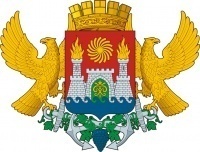 МУНИЦИПАЛЬНОЕ БЮДЖЕТНОЕ ОБЩЕОБРАЗОВАТЕЛЬНОЕ  УЧРЕЖДЕНИЕ«СРЕДНЯЯ ОБЩЕОБРАЗОВАТЕЛЬНАЯ ШКОЛА № 43»___________________________________________________________________________________________________________________________________________________________________________________________________________________________________________________________ Ул. Ленина, 33 б, г. Махачкала, с. Богатыревка, Республика Дагестан, 367910, тел  (8928) 550-35-71  e-mail: ege200643@yandex.ru ОГРН 1070560002435,ИНН/КПП 0560035334/057301001, ОКПО 49166427Приказ № ___      0т.25.10.2021г«Об участии в семинаре по проекту «Учитель будущего»»В соответствии с письмом Министерства образованияПРИКАЗЫВАЮ: Направить учителя математики Кадырова Р.А., учителя истории и обществознания Магомедову С.А. участников проекта «Учитель будущего» 26.10.21г на семинар в музей «Россия моя история» по теме «Проблемы воспитания школьников в современных условиях.»Бухгалтеру школы Халимбековой М.Г. произвести оплату за 26.10.2021г в полном объеме.Директор школы/__________/ Абдуллаев А.М.